In KS1, children are expected to complete the following homework tasks every week to support their development in the core subjects. Thank you for your support in helping your child.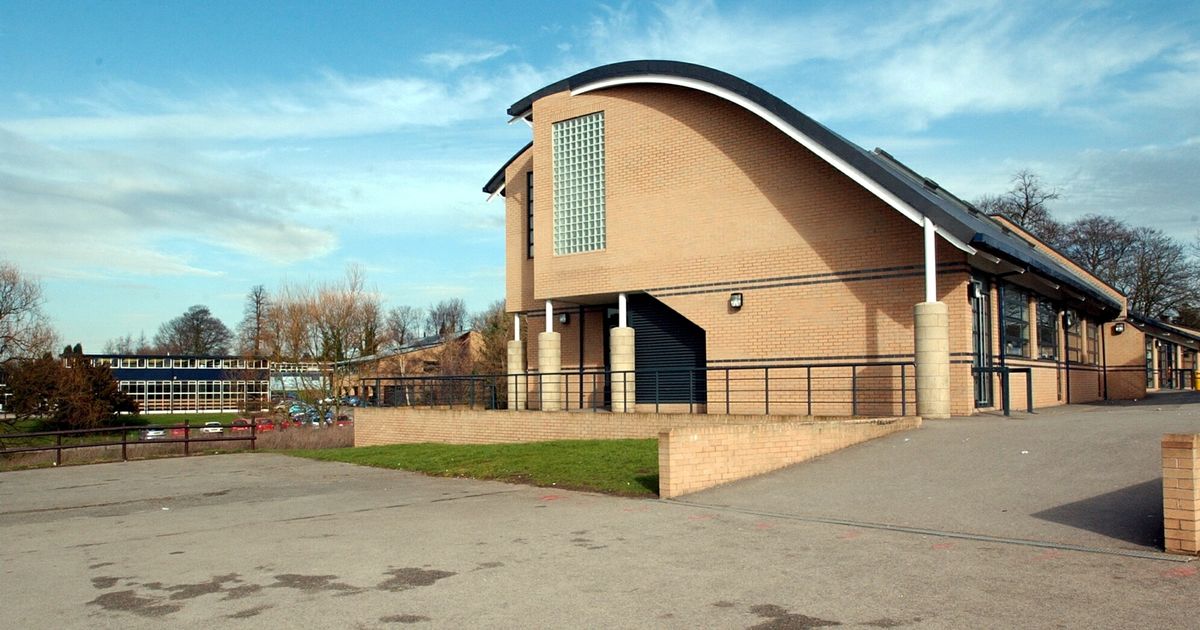 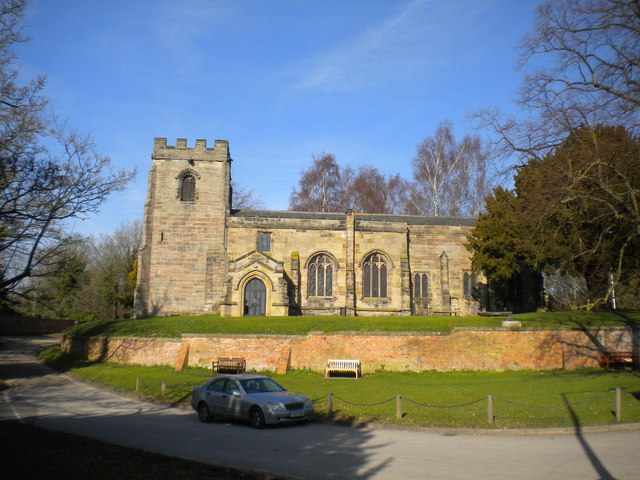 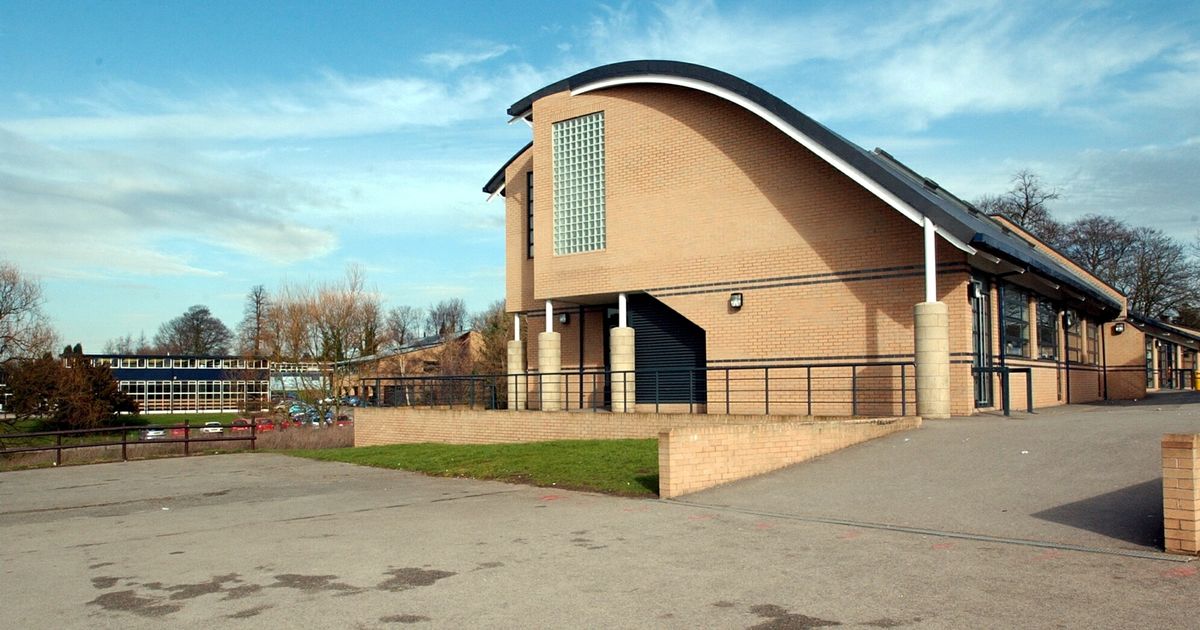 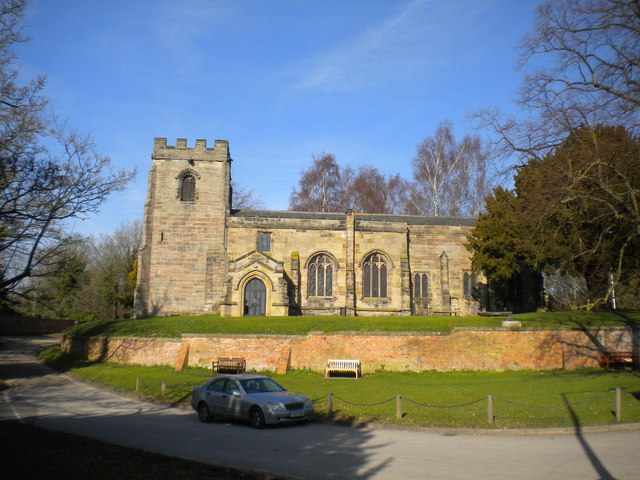 Mrs Swan’s groupMrs Milward’s groupMiss Cox’s groupWeek 1Adding s and esAlternative spellings  for c – k, ck, qu, x, chAlternative spellings  for c – k, ck, qu, x, chWeek 2Adding ed, ing, er and est to words ending in yAlternative spellings for ch – tch and f – ff, phAlternative spellings for ch – tch and f – ff, phWeek 3Adding s and es to words ending in yAlternative spellings for j – g, dge and m - mbAlternative spellings for j – g, dge and m - mbWeek 4Words ending in ful and lessAlternative spellings for n – kn, gn and ng - nkAlternative spellings for n – kn, gn and ng - nkWeek 5Words ending in ment and nessAlternative spellings for r – wrs – c and scAlternative spellings for r – wrs – c and scWeek 6Words ending in lyAlternative spellings for sh – ch, t(ion), ss(ion, ure), s(ion, ure), c(ion, ious, ial)Alternative spellings for sh – ch, t(ion), ss(ion, ure), s(ion, ure), c(ion, ious, ial)